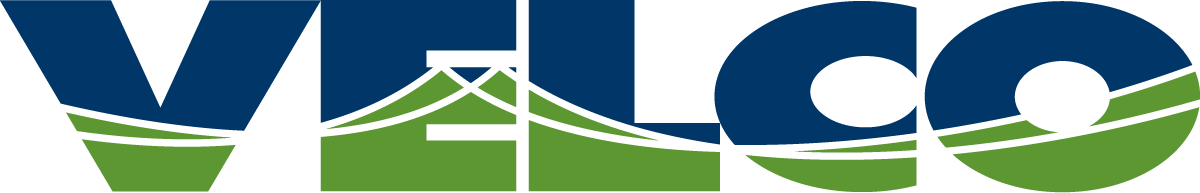 2121-2022VELCO BUDGET REQUESTSAdditions/Improvements to the VELCO System Additions/Improvements to the VELCO System Please include needed improvements, such as new transmission facilities and/or equipment.Please include needed improvements, such as new transmission facilities and/or equipment.Additions/Improvements Planned for Your SystemAdditions/Improvements Planned for Your SystemPlease include planned work, which would require VELCO resources.Please include planned work, which would require VELCO resources.Potential Requests for VELCO AssistancePotential Requests for VELCO AssistancePlease include needed assistance from VELCO employees, such as facility planning studies.   Also, include areas in which VELCO may be needed to provide services, such as construction access and matting, engineering, work scoping, estimating or other needs.Please include needed assistance from VELCO employees, such as facility planning studies.   Also, include areas in which VELCO may be needed to provide services, such as construction access and matting, engineering, work scoping, estimating or other needs.Information System Projects/Assistance (Computers, Networks, Communications, SCADA)Information System Projects/Assistance (Computers, Networks, Communications, SCADA)Please include needed improvements, such as new IT/Communication facilities and/or equipment.Also, include areas in which VELCO may be needed to provide IT/Communication services.Please include needed improvements, such as new IT/Communication facilities and/or equipment.Also, include areas in which VELCO may be needed to provide IT/Communication services.__________________________________________  ____________________________________________________________________________________  __________________________________________SignatureDate